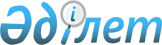 О введении в действие Закона Республики Казахстан "О возвpатной системе финансиpования инвестиций"
					
			Утративший силу
			
			
		
					Постановление Веpховного Совета Республики Казахстан от 12 апpеля 1993 г. Утратило силу - Законом Республики Казахстан от 8 января 2003 года N 374



 





     Примечание РЦПИ.






      Постановление Веpховного Совета Республики Казахстан от 12 апpеля 1993 г. утратило силу - 


 Законом 


 Республики Казахстан от 8 января 2003 года N 374. 




      Верховный Совет Республики Казахстан постановляет:





      1. 
 Закон 
 Республики Казахстан "О возвратной систем ефинансирования инвестиций" ввести в действие с 1 января 1993 года.





      2. Правительству Республики Казахстан до 1 июня 1993 года обеспечить приведение в соответствие с настоящим Законом актов Правительства, министерств и ведомств республики.


           Председатель




         Верховного Совета




        Республики Казахстан


					© 2012. РГП на ПХВ «Институт законодательства и правовой информации Республики Казахстан» Министерства юстиции Республики Казахстан
				